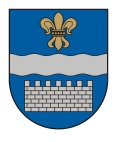 DAUGAVPILS DOMEK. Valdemāra iela 1, Daugavpils, LV-5401, tālr. 65404344, 65404365, fakss 65421941 e-pasts info@daugavpils.lv   www.daugavpils.lvDaugavpilī  2020.gada 21.maijā                                                                             Noteikumi Nr.3                                                                                              (prot.Nr.22, 20.§)                                                                                           APSTIPRINĀTIar Daugavpils pilsētas domes                                                                                                              2020.gada 21.maija                                                                                        lēmumu Nr.204                                                                                Grozīts ar:                                                                                                            30.06.2022. lēmumu Nr.431Kārtība, kādā tiek vērtēti darbības rezultāti un finanšu rādītāji kapitālsabiedrībās, kurās pašvaldībai ir izšķirošā ietekmeNoteikumi nosaka kārtību, kādā kapitāla daļu turētāja pārstāvis katru gadu vispusīgi izvērtē finanšu darbības efektivitātes un vidējā termiņa darbības stratēģijā noteikto finanšu un nefinanšu mērķu sasniegšanu kapitālsabiedrībās, kurās Daugavpils pilsētas pašvaldībai ir izšķirošā ietekme (turpmāk – kapitālsabiedrība).Kapitālsabiedrību darbības rezultātu izvērtējuma mērķis ir pārbaudīt, vai kapitālsabiedrība savā darbībā sasniedz tās vidēja termiņa darbības stratēģijā noteiktos finanšu un nefinanšu mērķus, kā arī konstatēt, cik sekmīgi un efektīvi tie tiek sasniegti. Sistemātiski veicot kapitālsabiedrības faktisko darbības rezultātu salīdzinājumu ar plānotajiem kapitālsabiedrības darbības rezultātiem, tiek nodrošināta Daugavpils pilsētas pašvaldībai piederošu kapitāla daļu un kapitālsabiedrību efektīva pārvaldība, kapitālsabiedrību racionāla un ekonomiski pamatota resursu izmantošana, kā arī labas korporatīvās pārvaldības principu ievērošana.Kapitālsabiedrība sagatavo un iesniedz kapitāla daļu turētāja pārstāvim vai kapitālsabiedrības padomei (ja tāda ir izveidota) ikgadējos plānošanas dokumentus un pārskatus par kapitālsabiedrības darbības rezultātiem saskaņā ar kapitāla daļu turētāja rīkojumu apstiprināto informācijas apmaiņas un pārskatu iesniegšanas kārtību (turpmāk – Kārtība), kas nosaka, ka pārskati par darba rezultātiem tiek iesniegti pēc vienotas formas un noteiktajos termiņos.Šo noteikumu 3.punktā paredzētos pārskatus par darbības rezultātiem pārskata periodā kapitālsabiedrība sagatavo atbilstoši Kārtībā noteiktajām prasībām, iekļaujot pilnīgu un vispusīgu informāciju, kas nepieciešama, lai sniegtu objektīvu priekšstatu par kapitālsabiedrības darbības rezultātiem un tos ietekmējošiem apstākļiem pārskata periodā. Ja faktiskie darbības rezultāti (finanšu un nefinanšu) atšķiras no plānotajiem, kapitālsabiedrības valde noviržu skaidrošanai sniedz informāciju, kas izskaidro noviržu iemeslus. Kapitālsabiedrības valde sniedz vērtējumu par noviržu ietekmi uz iespējām sasniegt kapitālsabiedrības vidēja termiņa darbības stratēģijā noteiktos vidēja termiņa mērķus, kā arī norāda konstatētos riskus un to ietekmi uz kapitālsabiedrības finanšu stabilitāti un ilgtspējīgu attīstību.  Kapitālsabiedrības padome (ja tāda ir izveidota) izskata šo noteikumu 3.punktā minētos pārskatus un atbilstoši Kārtībai iesniedz to kapitāla daļu turētāja pārstāvim, pievienojot savu atzinumu par kapitālsabiedrības vidējā termiņa darbības stratēģijā noteikto finanšu un nefinanšu mērķu izpildes pakāpi, rezultatīvajiem rādītājiem un noviržu skaidrojumiem, kā arī iekļauj priekšlikumus mērķu sasniegšanas nodrošināšanai. Kapitālsabiedrību pārraudzības nodaļa, mēneša laikā pēc šo noteikumu 3.punktā minēto pārskatu iesniegšanas termiņa beigām, sagatavo operatīvo pārskatu par kapitālsabiedrību saimnieciskās un finansiālās darbības rezultātiem pārskata periodā (ceturksnis, pusgads, 9 mēneši, 12 mēneši), ietverot informāciju par rezultatīvo rādītāju faktisko izpildi, novirzēm no plāna un no iepriekšējā gada attiecīga perioda. Pārskats tiek nosūtīts kapitāla daļu turētāja pārstāvim, kapitālsabiedrības valdei un padomei (ja tāda ir izveidota).  8. Kapitālsabiedrību pārraudzības nodaļa, pēc kapitālsabiedrību gada pārskatu apstiprināšanas, līdz attiecīgā gada 1.oktobrim, sagatavo analītisko gada pārskatu par kapitālsabiedrību saimnieciskās un finansiālās darbības rezultātiem un iesniedz to kapitāla daļu turētāja pārstāvim.(grozīts ar 30.06.2022. lēmumu Nr.431)9. Šajos noteikumos 8.punktā paredzētais analītiskais gada pārskats sastāv no šādām sadaļām:9.1. Finanšu rezultatīvo rādītāju kopsavilkums:  9.1.1. Finanšu rezultatīvo rādītāju izpildes datu apkopojums, kas tiek salīdzināts ar  plānoto, kā arī ar iepriekšējā gada rezultātiem (budžeta plāna rādītāji, gada pārskata dati);9.1.2. finanšu analītiskie rādītāji;9.1.3. veiktie maksājumi valsts un pašvaldības budžetā;9.1.4. valsts vai pašvaldības finansējuma apmērs, tās izlietojums atbilstoši noteiktajam mērķim. 9.2. Analītiskais saimnieciskās darbības pārskats:  9.2.1. vispārīga informācija par pašvaldības līdzdalību kapitālsabiedrībās, tās ieguldītajiem resursiem un to atdevi, kapitālsabiedrībās strādājošo skaitu, to dinamiku, darba samaksu, sniegtajiem pakalpojumiem, pakalpojumu cenām, pakalpojumu tarifiem;9.2.2. kapitālsabiedrību saimnieciskās darbības raksturojums un darbības rezultāti, tai skaitā nefinanšu un finanšu mērķu izpildes analīze: sniegto pakalpojumu pieejamības un apjoma nodrošinājums, klientu apmierinātība ar pakalpojumiem,  ieņēmumi no pamatdarbības, citu ieņēmumu un izdevumu plāna izpilde, plāna izpildes novirzes, noviržu no iepriekšējā gada rādītājiem iemeslu raksturojums, plānoto pamatlīdzekļu, materiālu un resursu iegādes, remontdarbu plāna izpilde, projektu realizācija, citu uzdevumu izpilde noteikto mērķu sasniegšanai;9.2.3. pašvaldības budžetā iemaksātās dividendes, ar kapitāla daļu turētāja lēmumu atstātās peļņas daļas izlietojums atbilstoši noteiktajiem mērķiem;9.2.4. secinājumi, vērtējums un priekšlikumi mērķu sasniegšanas un uzdevumu izpildes efektivitātes nodrošināšanai.9.2.2.1 informācija par notikušajiem kapitālsabiedrību valdes un padomes nominācijas procesiem;9.2.2.2 informācija par pašvaldības un tai piederošo kapitālsabiedrību Publiskas personas kapitāla daļu un kapitālsabiedrību pārvaldības likuma 36. panta un 58. panta prasību izpildi.”.          (grozīts ar 30.06.2022. lēmumu Nr.431)10. Kapitālsabiedrības finanšu un nefinanšu mērķu izpildi pārskata periodā novērtē ar vienu no šādiem novērtējumiem:10.1. ļoti labi - ja kapitālsabiedrība pilnībā sasniegusi vai pārsniegusi visus plānotos finanšu mērķu un nefinanšu mērķu rezultatīvos rādītājus;10.2. labi - ja kapitālsabiedrība nav sasniegusi atsevišķus plānotos finanšu mērķu un nefinanšu mērķu rezultatīvos rādītājus, bet novirzes to izpildē nav būtiskas;10.3. apmierinoši – ja kapitālsabiedrība nav sasniegusi atsevišķus plānotos finanšu mērķu un nefinanšu mērķu rezultatīvos rādītājus, un to izpildē konstatētas būtiskas novirzes, bet tas nerada būtiskus riskus kapitālsabiedrības finanšu stabilitātei un ilgtspējīgai attīstībai;10.4. neapmierinoši -  ja kapitālsabiedrība nav sasniegusi atsevišķus plānotos finanšu mērķu un nefinanšu mērķu rezultatīvos rādītājus un to izpildē konstatētas būtiskas novirzes, kas rada būtiskus riskus kapitālsabiedrības finanšu stabilitātei un ilgtspējīgai attīstībai.11. Ja kapitālsabiedrības darbība pārskata gadā ir novērtēta kā neapmierinoša, kā arī izvērtējot šajos noteikumos 5. un 6.punktā minēto informāciju, Kapitālsabiedrību pārraudzības nodaļai rodas aizdomas par pārkāpumiem vai neefektīvu un nelietderīgu kapitālsabiedrības saimniecisko darbību, analītiskajā gada pārskatā tiek iekļauts ieteikums audita veikšanai kapitālsabiedrībā.12. Kapitāla daļu turētāja pārstāvis, izvērtējot šajos noteikumos paredzētos dokumentus, ko sagatavo kapitālsabiedrības padome (ja tāda ir izveidota) un Kapitālsabiedrību pārraudzības nodaļa, pieņem lēmumu par turpmāko rīcību ar kapitālsabiedrību. 13. Par šo noteikumu 12.punktā paredzēto kapitāla daļu turētāja pārstāvja lēmumu tiek informēta kapitālsabiedrības valde, padome (ja tāda ir izveidota) un Kapitālsabiedrību pārraudzības nodaļa.Daugavpils pilsētas domes priekšsēdētājs	 (personiskais paraksts)		A. Elksniņš  LATVIJAS REPUBLIKASDAUGAVPILS PILSĒTAS DOMEReģ. Nr. 90000077325, K. Valdemāra iela 1, Daugavpils, LV-5401, tālrunis 65404344, 65404346, fakss 65421941               e-pasts: info@daugavpils.lv   www.daugavpils.lv  2020.gada 21.maijā                                                                             Noteikumi Nr.3                                                                                              (prot.Nr.22, 20.§)                                                                                           APSTIPRINĀTIar Daugavpils pilsētas domes                                                                                                              2020.gada 21.maija                                                                                        lēmumu Nr.204Kārtība, kādā tiek vērtēti darbības rezultāti un finanšu rādītāji kapitālsabiedrībās, kurās pašvaldībai ir izšķirošā ietekmeNoteikumi nosaka kārtību, kādā kapitāla daļu turētāja pārstāvis katru gadu vispusīgi izvērtē finanšu darbības efektivitātes un vidējā termiņa darbības stratēģijā noteikto finanšu un nefinanšu mērķu sasniegšanu kapitālsabiedrībās, kurās Daugavpils pilsētas pašvaldībai ir izšķirošā ietekme (turpmāk – kapitālsabiedrība).Kapitālsabiedrību darbības rezultātu izvērtējuma mērķis ir pārbaudīt, vai kapitālsabiedrība savā darbībā sasniedz tās vidēja termiņa darbības stratēģijā noteiktos finanšu un nefinanšu mērķus, kā arī konstatēt, cik sekmīgi un efektīvi tie tiek sasniegti. Sistemātiski veicot kapitālsabiedrības faktisko darbības rezultātu salīdzinājumu ar plānotajiem kapitālsabiedrības darbības rezultātiem, tiek nodrošināta Daugavpils pilsētas pašvaldībai piederošu kapitāla daļu un kapitālsabiedrību efektīva pārvaldība, kapitālsabiedrību racionāla un ekonomiski pamatota resursu izmantošana, kā arī labas korporatīvās pārvaldības principu ievērošana.Kapitālsabiedrība sagatavo un iesniedz kapitāla daļu turētāja pārstāvim vai kapitālsabiedrības padomei (ja tāda ir izveidota) ikgadējos plānošanas dokumentus un pārskatus par kapitālsabiedrības darbības rezultātiem saskaņā ar kapitāla daļu turētāja rīkojumu apstiprināto informācijas apmaiņas un pārskatu iesniegšanas kārtību (turpmāk – Kārtība), kas nosaka, ka pārskati par darba rezultātiem tiek iesniegti pēc vienotas formas un noteiktajos termiņos.Šo noteikumu 3.punktā paredzētos pārskatus par darbības rezultātiem pārskata periodā kapitālsabiedrība sagatavo atbilstoši Kārtībā noteiktajām prasībām, iekļaujot pilnīgu un vispusīgu informāciju, kas nepieciešama, lai sniegtu objektīvu priekšstatu par kapitālsabiedrības darbības rezultātiem un tos ietekmējošiem apstākļiem pārskata periodā. Ja faktiskie darbības rezultāti (finanšu un nefinanšu) atšķiras no plānotajiem, kapitālsabiedrības valde noviržu skaidrošanai sniedz informāciju, kas izskaidro noviržu iemeslus. Kapitālsabiedrības valde sniedz vērtējumu par noviržu ietekmi uz iespējām sasniegt kapitālsabiedrības vidēja termiņa darbības stratēģijā noteiktos vidēja termiņa mērķus, kā arī norāda konstatētos riskus un to ietekmi uz kapitālsabiedrības finanšu stabilitāti un ilgtspējīgu attīstību.  Kapitālsabiedrības padome (ja tāda ir izveidota) izskata šo noteikumu 3.punktā minētos pārskatus un atbilstoši Kārtībai iesniedz to kapitāla daļu turētāja pārstāvim, pievienojot savu atzinumu par kapitālsabiedrības vidējā termiņa darbības stratēģijā noteikto finanšu un nefinanšu mērķu izpildes pakāpi, rezultatīvajiem rādītājiem un noviržu skaidrojumiem, kā arī iekļauj priekšlikumus mērķu sasniegšanas nodrošināšanai. Kapitālsabiedrību pārraudzības nodaļa, mēneša laikā pēc šo noteikumu 3.punktā minēto pārskatu iesniegšanas termiņa beigām, sagatavo operatīvo pārskatu par kapitālsabiedrību saimnieciskās un finansiālās darbības rezultātiem pārskata periodā (ceturksnis, pusgads, 9 mēneši, 12 mēneši), ietverot informāciju par rezultatīvo rādītāju faktisko izpildi, novirzēm no plāna un no iepriekšējā gada attiecīga perioda. Pārskats tiek nosūtīts kapitāla daļu turētāja pārstāvim, kapitālsabiedrības valdei un padomei (ja tāda ir izveidota).  Kapitālsabiedrību pārraudzības nodaļa, pēc kapitālsabiedrību gada pārskatu apstiprināšanas, līdz attiecīga gada 1.augustam, sagatavo analītisko gada pārskatu par kapitālsabiedrību saimnieciskās un finansiālās darbības rezultātiem un iesniedz to kapitāla daļu turētāja pārstāvim.Šajos noteikumos 8.punktā paredzētais analītiskais gada pārskats sastāv no šādām sadaļām:Finanšu rezultatīvo rādītāju kopsavilkums:Finanšu rezultatīvo rādītāju izpildes datu apkopojums, kas tiek salīdzināts ar plānoto, kā arī ar iepriekšējā gada rezultātiem (budžeta plāna rādītāji, gada pārskata dati);finanšu analītiskie rādītāji;veiktie maksājumi valsts un pašvaldības budžetā;valsts vai pašvaldības finansējuma apmērs, tās izlietojums atbilstoši noteiktajam mērķim.Analītiskais saimnieciskās darbības pārskats:vispārīga informācija par pašvaldības līdzdalību kapitālsabiedrībās, tās ieguldītajiem resursiem un to atdevi, kapitālsabiedrībās strādājošo skaitu, to dinamiku, darba samaksu, sniegtajiem pakalpojumiem, pakalpojumu cenām, pakalpojumu tarifiem;kapitālsabiedrību saimnieciskās darbības raksturojums un darbības rezultāti, tai skaitā nefinanšu un finanšu mērķu izpildes analīze: sniegto pakalpojumu pieejamības un apjoma nodrošinājums, klientu apmierinātība ar pakalpojumiem,  ieņēmumi no pamatdarbības, citu ieņēmumu un izdevumu plāna izpilde, plāna izpildes novirzes, noviržu no iepriekšējā gada rādītājiem iemeslu raksturojums, plānoto pamatlīdzekļu, materiālu un resursu iegādes, remontdarbu plāna izpilde, projektu realizācija, citu uzdevumu izpilde noteikto mērķu sasniegšanai;pašvaldības budžetā iemaksātās dividendes, ar kapitāla daļu turētāja lēmumu atstātās peļņas daļas izlietojums atbilstoši noteiktajiem mērķiem;secinājumi, vērtējums un priekšlikumi mērķu sasniegšanas un uzdevumu izpildes efektivitātes nodrošināšanai.10. Kapitālsabiedrības finanšu un nefinanšu mērķu izpildi pārskata periodā novērtē ar vienu no šādiem novērtējumiem:10.1. ļoti labi - ja kapitālsabiedrība pilnībā sasniegusi vai pārsniegusi visus plānotos finanšu mērķu un nefinanšu mērķu rezultatīvos rādītājus;10.2. labi - ja kapitālsabiedrība nav sasniegusi atsevišķus plānotos finanšu mērķu un nefinanšu mērķu rezultatīvos rādītājus, bet novirzes to izpildē nav būtiskas;10.3. apmierinoši – ja kapitālsabiedrība nav sasniegusi atsevišķus plānotos finanšu mērķu un nefinanšu mērķu rezultatīvos rādītājus, un to izpildē konstatētas būtiskas novirzes, bet tas nerada būtiskus riskus kapitālsabiedrības finanšu stabilitātei un ilgtspējīgai attīstībai;10.4. neapmierinoši -  ja kapitālsabiedrība nav sasniegusi atsevišķus plānotos finanšu mērķu un nefinanšu mērķu rezultatīvos rādītājus un to izpildē konstatētas būtiskas novirzes, kas rada būtiskus riskus kapitālsabiedrības finanšu stabilitātei un ilgtspējīgai attīstībai.11. Ja kapitālsabiedrības darbība pārskata gadā ir novērtēta kā neapmierinoša, kā arī izvērtējot šajos noteikumos 5. un 6.punktā minēto informāciju, Kapitālsabiedrību pārraudzības nodaļai rodas aizdomas par pārkāpumiem vai neefektīvu un nelietderīgu kapitālsabiedrības saimniecisko darbību, analītiskajā gada pārskatā tiek iekļauts ieteikums audita veikšanai kapitālsabiedrībā.12. Kapitāla daļu turētāja pārstāvis, izvērtējot šajos noteikumos paredzētos dokumentus, ko sagatavo kapitālsabiedrības padome (ja tāda ir izveidota) un Kapitālsabiedrību pārraudzības nodaļa, pieņem lēmumu par turpmāko rīcību ar kapitālsabiedrību. 13. Par šo noteikumu 12.punktā paredzēto kapitāla daļu turētāja pārstāvja lēmumu tiek informēta kapitālsabiedrības valde, padome (ja tāda ir izveidota) un Kapitālsabiedrību pārraudzības nodaļa.Daugavpils pilsētas domes priekšsēdētājs	(personiskais paraksts)		A.Elksniņš